PT. BENIH CITRA MAKMURJalan Letjen Sutoyo No 56, Malang, Jawa TimurTelepon (0352) 123456 | Email : info@bcm.com | Website : benihcitramakmur.com SURAT PERNYATAAN
No. : 245/SP2/DIR/BCM/XII/2018Kepada YthRumah Sakit Bakti HusadaJalan Mawar MalangProvinsi Jawa Timur (12345)Yang bertanda tangan di bawah ini	:Nama	: Eko Sulistyono, SP. MSiTempat, Tanggal Lahir	: Malang, 17 Januari 1979Usia	: 49 TahunJabatan	: CEO PT. Benih Citra Makmur
Dengan ini menyatakan bahwa karyawan kami yang melakukan pemeriksaan dokter, rawat inap, serta pengobatan di Rumah Sakit Bakti Husada atas nama pasien:Nama	: Andi SetiawanTempat, Tanggal Lahir	: Surabaya, 01 Februari 1990Usia	: 28 TahunJabatan	: Production SupervisorSemua biaya pemeriksaan, tindakan, pelayanan, dan obat bagi pasien akan ditanggung oleh PT. Benih Citra Makmur selaku perusahaan tempat pasien bekerja. Demikian surat pernyataan ini dibuat untuk dapat digunakan sebagaimana mestinya.					                      Malang, 20 Desember 2018	(Presiden Direktur PT. Benih Citra Makmur)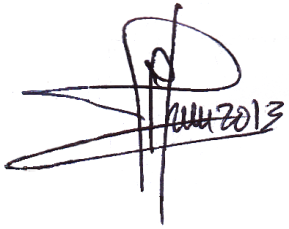 							  (Eko Sulistyono, SP.MSi.)